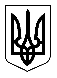 УкраїнаМЕНСЬКА МІСЬКА РАДАМенського району Чернігівської області(сорокова сесія сьомого скликання )РІШЕННЯ10 липня 2020 року	№ 238Про припинення права тимчасового користування невитребуваними земельними ділянками (паями) ФОП Бутенко М.О.Розглянувши клопотання голови фізичної особи-підприємця Бутенка Миколи Олексійовича, щодо припинення права тимчасового користування невитребуваною земельною ділянкою (паєм), яка була передана йому в оренду для ведення товарного сільськогосподарського виробництва на території Менської об’єднаної територіальної громади (за межами с. Бірківка), подані документи, керуючись ст. 13 Закону України «Про порядок виділення в натурі (на місцевості) земельних ділянок власникам земельних часток (паїв)» та п. 34 ч. 1 ст. 26 Закону України «Про місцеве самоврядування в Україні» Менська міська радаВИРІШИЛА:У зв’язку з державною реєстрацією права власності на земельну ділянку (пай) громадянами, припинити право тимчасового користування невитребуваною земельною ділянкою (паєм), яка була передана в оренду для ведення товарного сільськогосподарського виробництва на території Менського району:за межами с. Бірківка, ФОП Бутенко М.О.:Доручити міському голові Примакову Г.А. укласти додаткову угоду про внесення змін до відповідного договору оренди землі.Міський голова	Г.А. Примаковплощею1,12 гакадастровий номер7423081500:04:000:1186пай №1291